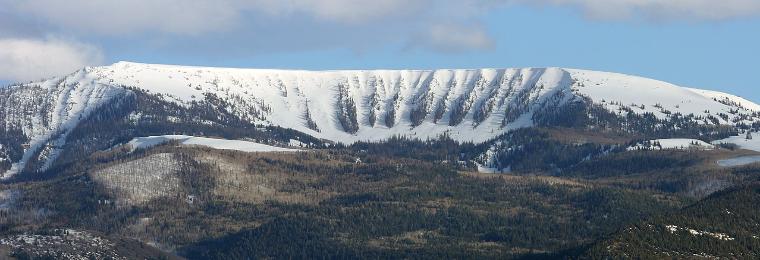 VET HEALTH EXAMPUPPY NAME__________________________________________________________________________PUPPY COLOR__________________________________PUPPY SEX_______________________________WHELP DATE___________________________________DAM______________________________________SIRE_______________________________________VETERINARY CERTIFICATION;I CERTIFY THAT THE MENTIONED ABOVE PUPPY/DOG DESCRIBED IN THIS CONTRACT HAS BEEN EXAMINED BY ME THIS DATE, THAT THE INFORMATION PROVIDED IS TRUE AND ACCURATE TO THE BEST OF MY KNOWLEDGE, AND THAT THE FOLLOWING FINDINGS HAVE BEEN MADE (X) WHERE APPLICABLE.I CERTIFY THAT THE PUPPY/DOG DESCRIBED IN THIS CONTRACT HAS BEEN INSPECTED BY ME ON THIS DATE AND APPEAR TO BE FREE OF ANY INFECTIOUS OR CONTAGIOUS DISEASES AND TO THE BEST OF MY KNOWLEDGE, EXPOSURE THERETO, WHICH WOULD BE ENDANGER TO THE ANIMAL OR OTHER ANIMALS OR WOULD ENDANGER PUBLIC HEALTH.TO MY KNOWLEDGE, THE MENTIONED SAID PUPPY/DOG ORIGINATED FROM AN AREA NOT QUARANTINED FOR RABIES AND HAS NOT BEEN EXPOSED TO RABIES.VET CLINIC ____________________________________________________________________________VET ADDRESS_______________________________________________________________________________________________________________________________________________________________VET PHONE NUMBER___________________________ VET EXAMINATION DATE ___________________VET SIGNATURE    ______________________________________________________________________                                                          VETERINARY PHYSICAL EXAM GENERAL APPEARANCE NORMAL (    )MUSCULAR NORMAL (    )RESPIRATORY NORMAL (    )CIRCULATORY NORMAL (    )DIGESTIVE NORMAL (    )URINARY NORMAL (    )EYES NORMAL (    )EARS NORMAL (    )TEETH NORMAL (    )LYMPH NODES NORMAL (    )TESTICLES DROPPED IF MALE PUPPY (    )WEIGHT OF SAID PUPPY _________________________________________________________________WORMER GIVEN _______________________________________________________________________SHOTS GIVEN _________________________________________________________________________TEMPERATURE ________________________________________________________________________COMMENTS FROM VET ___________________________________________________________________________________________________________________________________________________________________________________________________________________________________________TERESA NEWSOMEHORSE SHOE MOUNTAIN K9’S3973 SOUTH 5200 WESTWEST VALLEY CITY, UTAH 84120801-541-3332